ОСНОВНОЕ МЕНЮОСНОВНОЕ МЕНЮ Холодные закуски      Блюда на гриле      Микс оливок 30/30/10/5 г 300Р      Ребрышки свиные 300 г  410РСырный микс (Пармезан, Дор блю, Камамбер, Голландский, мед, орехи)40/40/40/40/20/10 г   390Р     Люля-кебаб (говядина/курица) 200 г 350РВяленая свекла с Фета 100/50 г 240Р                     Шашлык из свинины 300 г 510РРостбиф 130/20 г 460Р     Крылышки куриные 300 г 390РОвощи свежие 205 г 260Р     Креветки в беконе 220/20 г 370РТар-тар с лососем  150/20 г 560Р     Филе муксуна 100/150 г 470РТар-тар с говядиной 150/20 г 350Р     Медальоны из свиной вырезки в беконе    270 г 455РСугудай из муксуна 160 г 370Р     Шашлык из куриного бедра 300 г 480Р    Сугудай из сига 170 г 370Р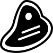      СТЕЙКИ от 300-400 гТала из сига с чесноком 150 г 380РКлод 100 г 240Р	Капуста квашеная 150 г 150Р                 Чак ролл 100 г 240РРыбная нарезка 300/30 г 1250Р Мачете 100 г 244РБУТЕРБРОДЫ     Сиг на гриле 100 г 185РТартине с ростбифом 50/20 г 150Р    СУПЫТартине с лососем 45/20 г 150Р    Стейк из семги 100 г 535РГОРЯЧИЕ ЗАКУСКИКрем суп из красной чечевицы 300 г 350РМидии в сливочном соусе 200/240 г 500РКрем-суп из шампиньонов 300 г 300РМидии в соусе Том Ям 200/190 г 500РСолянка 300 г 250РКосточки мозговые с чесночными     гарликами 500/100 г 350РБорщ с пампушкой и салом 300 г 290Р              Том Ям 300 г 570РСырные шарики с чесночным 250/45 г 395Р   ПЕЛЬМЕНИ собственного про-ва САЛАТЫ    Пельмени классические 200 г 180РСалат с ростбифом (ростбиф, микс салат, перец) 180 г 510РПельмени рыбные 200 г 170РГриль Гурмэ (болг. перец, цукини, лук, баклажаны, каперсы) 220 г 330Р    Пельмени из телятины 200 г 220РТайский (говядина, болг. перец, огурец, микс салат, соус тайский) 200 г 350Р    Пельмени из индейки 200 г 190РСалат шопский (помидоры, огурец, болг.   перец, лук, маслины, рассольный сыр,  оливковое масло) 220 г 320Р      Пельмени рыбные 200 г 170Р    Анастасия (пекинская капуста, сельдерей,    Черри, зелень, оливковое масло) 210 г 260РПельмени по-таежному 350 г 320РЦезарь с семгой 210 г 450Р ДОБАВКИ К ПЕЛЬМЕНЯМ    Цезарь с курицей 210 г 350РБульон с зеленью  200 г 30Р    Мужская радость (морковь, говядина)280Р    Масло сливочное 20 г 50Р    ПАСТАСметана 20 г 30Р          Болоньезе 300 г 420РМайонез 20 г 20Р    Горячие рулеты с сыром и беконом (лаваш,     бекон, сыр, помидор) 180 г 210РГАРНИРЫ      ПИЦЦАКартофель фри 150 г 200РПицца Пепперони 480РКартофель по-деревенски 150 г 160Р                 Пицца Маргарита 520РКартошка с грибами 200 г 360РЗАКУСКИ К ПИВУОвощи гриль 150 г 220Р     №1- сыр сулугуни, гарлики 400 г 640РФАСТФУД     Гарлики из бородинского хлеба 200 г 120РШаурма из индейки 310Р    Ушки свиные хрустящие 250 г 220РМедовик 150Р    Фисташки 100 г 120Р    Бургер-гриль с говяжьей котлетой 380Р    ВЫПЕЧКА    Анна Павловна 200Р   Хлебушек из печи  2/2 черный/белый 60Р                         Хот Дог 310Р   ДЕТСКОЕ МЕНЮ    Круассан (охотничья колбаса, бекон,        маринов. огурец, маринов. лук, соус) 180Р        Наггетсы с фри 100/50/20 г 250Р                         ДЕСЕРТЫ    Сосиски гриль с фри 100/100/20 г 250Р                        Наполеон 200Р    Картофель фри 150/20 г 200Р    Чизкейк 270Р    Пельмешки со сметаной 200 г 240Р                   Шоколадный фондан 300Р    СОУСЫ   Ассорти из сезонных фруктов 500Р     Соус фирменный Гриль Гурмэ 20 г 50Р   Сникерс 150РСоус сырный 20 г 50Р   Мороженое сливочное 250РСоус барбекю 20 г 50Р   Мороженое шоколадное 250РСоус фирменный томатный 20 г 50Р    Соус грузинский 20 г 50РБАНКЕТНОЕ МЕНЮБАНКЕТНОЕ МЕНЮ     ХОЛОДНЫЕ ЗАКУСКИ   ГОРЯЧИЕ БЛЮДА    Филе лосося с/с с луком 100/70 г 565Р    Щука фаршированная 1 кг 1250Р    Рыбная нарезка (семга, сиг, муксун) 300/70  г 1250Р    Утка фаршированная 1 кг 950Р    Рулетики из баклажанов с сыром 180 г 235Р     Рулет из филе лосося с сырным соусом 120/60 г 495Р   Язык с хреном 150/30 г 570РСАЛАТЫ   Закуска Пирата (лосось с сыром в лаваше)   260 г 365Р    Император с индейкой 390Р    Цезарь с лососем 650Р    Цезарь по-русски с креветками 450Р   Буженина по-домашнему 150/20 г 250Р      Император с индейкой 390Р    Цезарь с лососем 650Р    Цезарь по-русски с креветками 450Р